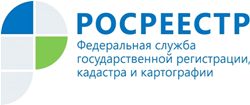 Управление Росреестра по Республике АдыгеяО внесении изменений в Федеральный закон «О государственной регистрации недвижимости»Федеральным законом от 25.05.2020 № 162-ФЗ «О внесении изменений в Федеральный закон «О ведении гражданами садоводства и огородничества для собственных нужд и о внесении изменений в отдельные законодательные акты Российской Федерации» и статью 42 Федерального закона «О государственной регистрации недвижимости», опубликованном на официальном интернет-портале правовой информации, регулируются отдельные вопросы, касающиеся управления садоводческими и огородническими некоммерческими товариществами и проведения общих собраний.Теперь к исключительной компетенции общего собрания членов товарищества относится принятие решения об обращении с заявлением о государственной регистрации прав на объекты недвижимости, являющиеся имуществом общего пользования, и (или) заявлением о государственном кадастровом учёте таких объектов. Одновременно на общем собрании избирается представитель, уполномоченный на подачу соответствующего заявления в орган, осуществляющий государственный кадастровый учёт и государственную регистрацию прав.Также, теперь сведения об открытии банковского счёта (или банковских счетов) товарищества должны быть указаны в решении об учреждении товарищества. При этом на ближайшем общем собрании членов СНТ или ОНТ председатель должен отчитаться об открытии и (или) о закрытии банковского счёта (банковских счетов) товарищества. В том числе предоставить информацию об условиях договора банковского счёта (банковских счетов).